Rodzinny konkurs fotograficzny „Mój Pupil”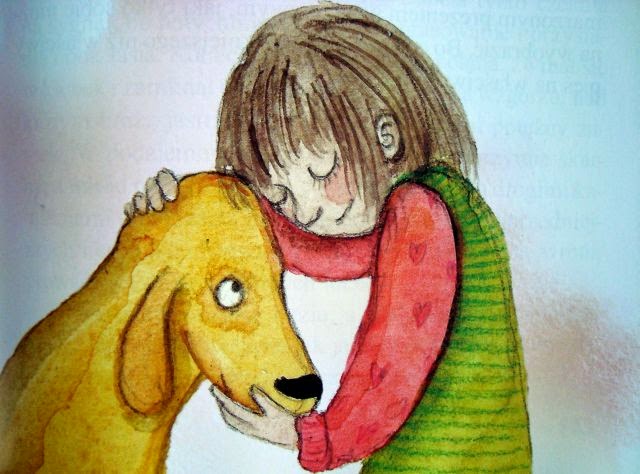 Konkurs fotograficzny adresowany do dzieci w wieku 3-6 lat z terenu gminy Tuchola
Format prac: format fotografii dowolny
Technika: dowolna technika fotograficzna


ORGANIZATOR
Przedszkole nr 2 w Tucholi
ul. Piastowska 32
89-500 TucholaTel.: 52 334 55 37
Celem Konkursu jest:     - kształtowanie empatii dla zwierząt od najmłodszych lat,- przedstawienie zwierząt jako przyjaciół człowieka,- uwrażliwienie na ich potrzeby bliskości z człowiekiem,- przypomnienie o konieczności dobrego traktowania i opiekowania się zwierzętami,- rozpowszechnianie działań proekologicznych poprzez działalność artystyczną i prezentację prac,- odkrywanie i promocja talentów,- wymiana doświadczeń między nauczycielami placówek.
REGULAMIN KONKURSUKażdy uczestnik może zgłosić tylko jedną pracę plastyczną.Prace wykonane zgodnie z regulaminem należy dostarczyć do wychowawcy grupy swojej placówki. Szkoła/ przedszkole do 14 listopada 2023 przekazuje  prace na adres:
Przedszkole nr 2 w Tucholi
ul. Piastowska 32
89-500 Tuchola
Z dopiskiem: Rodzinny konkurs fotograficzny „Mój Pupil”„Mój Pupil to rodzinny konkurs fotograficzny, który polega na uwiecznieniu wyjątkowych, najwspanialszych i najpiękniejszych chwil ze swoim pupilem. Na fotografii powinien widnieć pupil wraz z dzieckiem lub całą rodziną. Do wykonanego zdjęcia należy dołączyć opis zawierający najważniejsze informacje z życia pupila i jego rodziny, opis ten może zawierać maksymalnie 5 zdań. Fotografia oraz opis muszą zawierać dane dziecka; imię i nazwisko, wiek dziecka, adres placówki.W konkursie oceniane będą:- zaangażowanie,
- oryginalność, pomysłowość i wyobraźnia w zakresie przedstawienia tematu;
- wartość merytoryczna pracy.Zainteresowane placówki mogą dostarczyć na konkurs maksymalnie 5 prac.Prace należy przekazać w opakowaniu wykluczającym zniszczenie, gdyż organizatorzy nie biorą odpowiedzialności za uszkodzenia powstałe w czasie transportu.Prace oceniane będą w jednej kategorii wiekowej.Przewiduje się przyznanie nagród, wyróżnień i dyplomów, które zostaną wręczone do 13.11.2023.  Informacje o finalistach będą dostępne w placówce oraz na stronie internetowej  Przedszkola nr 2 w Tucholi. Na podstawie nadesłanych prac Jury dokona wyboru najbardziej wyjątkowych prac. Decyzja Jury jest ostateczna i nie podlega dyskusji.Postanowienia ogólne:
-organizator zastrzega sobie prawo do bezpłatnej prezentacji prac w środkach masowego przekazu oraz publikacji informacji o laureatach konkursu również na stronie internetowej  Przedszkola nr 2 w Tucholi,- sprawy nieujęte w regulaminie rozstrzyga organizator konkursu,- udział w konkursie jest bezpłatny,- udział w konkursie jest równoznaczny z wyrażeniem zgody na przetwarzanie danych osobowych uczestnika przez Organizatorów w zakresie niezbędnym do przeprowadzenia konkursu oraz dalszego wykorzystania prac, -  nadesłanie prac na konkurs jest równoznaczne z uznaniem warunków niniejszego regulaminu.- sprawy nieujęte w regulaminie rozstrzyga organizator konkursu,- udział w konkursie jest bezpłatny,- udział w konkursie jest równoznaczny z wyrażeniem zgody na przetwarzanie danych osobowych uczestnika przez Organizatorów w zakresie niezbędnym do przeprowadzenia konkursu oraz dalszego wykorzystania prac.Koordynatorzy konkursuBarczyk BeataGołochowicz Monika